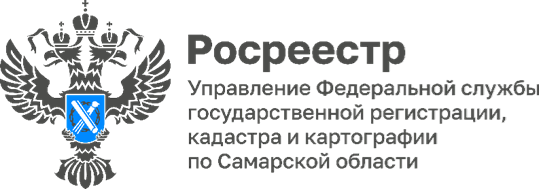 ПРЕСС-РЕЛИЗ06.12.2023Лица Росреестра: Фомина Елена Рэмовна.«Недвижимость – это судьбы людей!»     Уже 25 лет, с момента основания системы государственной регистрации на территории Самарской области, трудится героиня нашей рубрики «Лица Росреестра». Стартует «Месяц клиентоцентричности» по календарю Большого Росреестра. Начинаем его с рассказа о начальнике отдела регистрации недвижимости в упрощенном порядке Управления Росреестра по Самарской области Елены Рэмовны Фоминой.     Елена Рэмовна родилась в Куйбышеве. После окончания школы получила профессию портнихи. Затем поступила на юридический факультет Куйбышевского государственного университета, параллельно работала секретарем судебных заседаний в Промышленном суде г. Самары. Через некоторое время она возглавила комсомольскую организацию кооперативного техникума Промышленного Райкома Комсомола, где проходили обучение тысячи взрослых учащихся. Школа комсомола закалила характер нашей героини, дала ей большой опыт взаимодействия с людьми, организациями, возможность выступать перед широкой аудиторией.      В 90-е годы Елена Рэмовна стала начальником юридического отдела «Самарского городского банка». Именно там ее работу заметила Ольга Дмитриевна Гальцова (будущий руководитель Самарской регистрационной палаты) и пригласила принять участие в конкурсном отборе на должность в новое учреждение юстиции - Самарскую областную регистрационную палату (СОРП). В июле 1998 года, после успешного прохождения конкурсных испытаний, Елена Рэмовна была назначена главным специалистом отдела приема и выдачи документов. С первых дней работы СОРП она работала на одном из самых «горячих участков» - в справочном окне. Она отвечала на самые острые вопросы как заявителей, так и молодых сотрудников. «Я поставила перед собой задачу так подавать информацию людям, чтобы они уходили от меня с положительными эмоциями», - говорит Елена Рэмовна - «Работали мы тогда по шесть дней в неделю. За один день справочное окно посещали до ста человек. Особенно много заявителей пришло 5 августа 1998 года - в день открытия регистрационной палаты. Приходилось отдавать работе очень много сил, но, при этом, общение с людьми заряжало меня энергией. По работе нашего отдела оценивали деятельность всего учреждения, ведь недвижимость – это судьбы людей!».      О работе Елены Рэмовны заявители говорили много добрых слов, выражали ей свою благодарность. В скором времени она была назначена начальником Безымянского отдела приема-выдачи документов. Там поток людей и интенсивность работы были еще насыщенней, но большой опыт помог нашей героине справиться с трудностями: «Судьба вела меня, преподносила всевозможные встречи с людьми, и, проходя эти этапы, я становилась другой – получала колоссальный профессиональный и жизненный опыт». Она старалась помочь обездоленным людям, обманутым «черными риелторами». Помогала им найти законные способы решения их сложных ситуаций, связанных с регистрацией недвижимости.     Елена Рэмовна стала наставником для нескольких поколений сотрудников Росреестра. Теперь многие из них сами стали заместителями и начальниками отделов Управления. В сотрудниках Росреестра Елена Фомина ценит порядочность, работоспособность, уважительное отношение к людям. Сильные стороны ее характера - честность, решительность, требовательность по отношению к себе и подчиненным.     Елене Рэмовне поступало предложение перейти работать в органы государственной власти, но она уверена, что ее призвание - работать в системе государственной регистрации: «Я понимаю, что нужна здесь. Ощущаю внутреннюю удовлетворенность от того, что постоянно развиваюсь, двигаюсь вперед вместе с молодым поколением. Мой принцип: работая с людьми, нужно забыть о своих амбициях, а думать о том, как помочь людям».      Отдел регистрации недвижимости в упрощенном порядке самарского Управления Росреестра под руководством Елены Рэмовны Фоминой в сжатые сроки проводит колоссальную работу – осуществляет ввод данных по регистрации прав, экстерриториальным сделкам, документарным закладным и многое другое. «Общение с коллегами, заявителями, руководством – это источник моих жизненных сил, - отмечает Елена Рэмовна - Даже самое сложное взаимодействие с людьми помогает многое переосмыслить, постоянно быть в тонусе. Новая информация, ее анализ дают стимул к развитию, делают жизнь насыщенной и интересной!».       Елена Рэмовна имеет диплом Российской академии народного хозяйства и государственной службы при Президенте Российской Федерации, она - «Почетный работник Росреестра», имеет чин - советник государственной гражданской службы Российской Федерации 1 класса. Награждена Благодарностью Губернатора Самарской области (2003), Благодарностью директора Федеральной регистрационной службы (2008), Почетной грамотой Росреестра (2014), Благодарственным письмом Главы г.о. Самара (2018), нагрудным знаком «10 лет Росреестру» (2018), Почетной грамотой Думы г.о. Самара (2018), Почётной грамотой Росреестра (2019).      У Елены Рэмовны две взрослых дочери, которые ее очень любят. Свободное время она посвящает выращиванию прекрасных роз. Маленький ботанический сад благоухает и на подоконнике в рабочем кабинете: «Я не люблю срывать цветы, ведь они живые! Мне нравится ими любоваться, говорить им добрые слова. Природа - живая, и с ней нужно также, как с людьми».  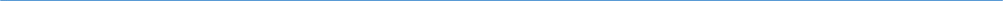 Материал подготовлен пресс-службойУправления Росреестра по Самарской области